Несколько текстов о туристических объектах для блога о Львове: http://lviv-apartments.blogspot.com/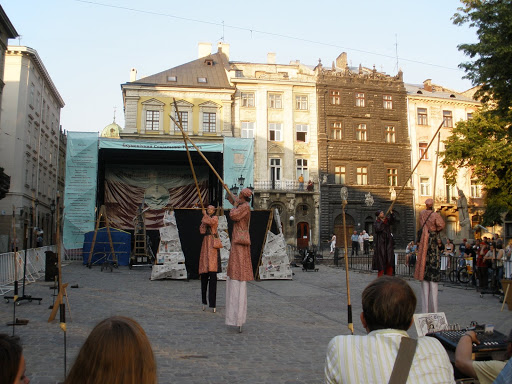 